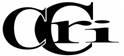 Academic Calendar – Summer 2020Session IRegistration begins for Summer Sessions I & II					April 6 (Mon)Cancellation of classes with insufficient enrollment					May 11 – 12 (Mon – Tue)(Notice:  students will be notified via MyCCRI e-mail)Waiver Registration Day all Locations 9 a.m. – 3 p.m.				May 13 (Wed)(Senior and Unemployed RI Citizens)Session I - Classes begin								May 18 (Mon)Session I – Add period for enrolled students 						May 18 – 20 (Mon – Wed)Session I – Drop period for enrolled students						May 18 – 22 (Mon – Fri)(courses will not appear on transcript)Session I – Faculty report verification of enrollment					May 18 – 22 (Mon – Fri)(VOE’s due by NOON on Friday)No refund of tuition or fees after this date						May 22 (Fri)Holiday (no classes)									May 25 (Mon)Make-up for day & evening courses (May 25 holiday)					May 29 (Fri)Session I – Last day to withdraw from a class to a receive grade of “W”		June 11 (Thu)Finals week for Session I classes							June 22 – 26 (Mon – Fri)Session I – Grades Due by NOON 							June 29 (Mon)Academic Calendar – Summer 2020Session IICancellation of classes with insufficient enrollment					June 23 – 24 (Tue - Wed)(Notice:  students will be notified via MyCCRI e-mail)Waiver Registration Day all Locations 9 a.m. – 3 p.m.				June 25 (Thu)(Senior citizens, Disabled American Veterans and Unemployed RI Citizens)Session II - Classes begin								June 29 (Mon)Session II – Add period for enrolled students 					June 29 –July 1 (Mon – Wed)Session II – Drop period for enrolled students 					June 29 –July 3 (Mon – Fri)(courses will not appear on transcript)Session II – Faculty report verification of enrollment					June 29 –July 3 (Mon – Fri)(VOE’s due by NOON on Friday)No refund of tuition or fees after this date						July 3 (Fri)Holiday (no classes)									July 4 (Sat)Holiday Observed (no classes)							July 6 (Mon)Make-up for day & evening courses (July 6th holiday observed)			July 10 (Fri)Session II – Last day to withdraw from a class to a receive grade of “W”		July 23 (Thu)Finals week for Session II classes							Aug 3 – 7 (Mon – Fri)Holiday (no classes)									Aug 10 (Mon)Session II – Grades Due by NOON 							Aug 11 (Tue)